DOSSIER DE PRE-INSCRIPTION – SEPTEMBRE 2016(Date de rentrée prévue au jeudi 1er septembre 2016)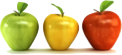  « Ô comme 3 pommes, à petits pas vers l’école… »164, Place du Général de Gaulle 62370 AUDRUICQ07.81.87.75.58jdeveil.3pommes@gmail.com ou ecole.sainte.famille@wanadoo.frDATE SOUHAITEE D’ENTREE DANS LA STRUCTURE :  …………………………………………………………………(Attention : L’enfant doit être au moins âgé de 2 ans et un jour)Le dossier définitif vous sera remis au cours de la réunion d'informations du mardi 28 juin 2016 (18h30 - 19h30).Un courrier d'invitation vous sera envoyé à la fin du mois de mai 2016.PARENTSAdresse : …….....................................................................................................................................................................................................................................................................................CP …………………………….. Ville ………………………………………………………………………...Père : Nom : …………………………………………………………………………………………………………..Prénom : ……………………………………………………………………………………………………..Tél portable : ……………………………………………………………………………………………….Email : …………………………………………………………………………………………………………Mère :Nom : ………………………………………………………………………………………………………….Prénom : ……………………………………………………………………………………………………..Tél portable : …………………………………………………………………………………………….…Email : ………………………………………………………………………………………………………...Situation : mariés ⃝ 		divorcés/séparés ⃝ 		vie maritale ⃝ 			      		autre ⃝ ………………………………………ENFANT(S) A INSCRIREAUTRES RENSEIGNEMENTSAUTRES ENFANTSNom et numéro d’allocataire : ……………………………………………………………………………………………….Caisse dont vous dépendez : ………………………………………………………………………………………………….Temps de présence envisagé (un minimum de 24h/semaine de réservation est requis) Jours de présence : lundi ⃝ mardi ⃝ mercredi ⃝ jeudi ⃝ vendredi ⃝Horaires :(accueil le matin 7h30 jusque 8h45/ départ le midi entre 11h30 et 12h00 ou repas sur place/ retour à 13h30/ départs à partir de 16h30 jusque 18h15, hors vacances scolaires)MATIN : de …………………….. à ………………………..JOURNEE : de …………………. à ………………………..APRES-MIDI : de ………………. à ……………………….Signatures :PrénomNomSexeDate de naissancePrénomNomSexeDate de naissance